Name: _______________________________________________________________________________7.3 Triangle Similarity HomeworkDirections: Determine whether the pairs of triangles are similar by AA Similarity. 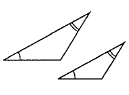 1.	                                                                            2. 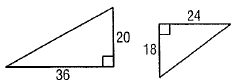 3.                                                				4.                                  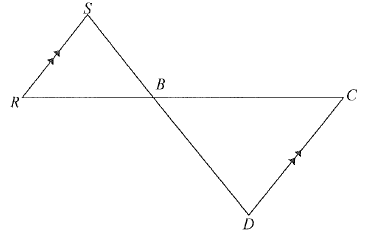 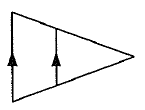 Directions: The two triangles given are similar. Complete the following for each problem:A. Write the similarity statement.B. Find x.C. Find the measure of the indicated side5.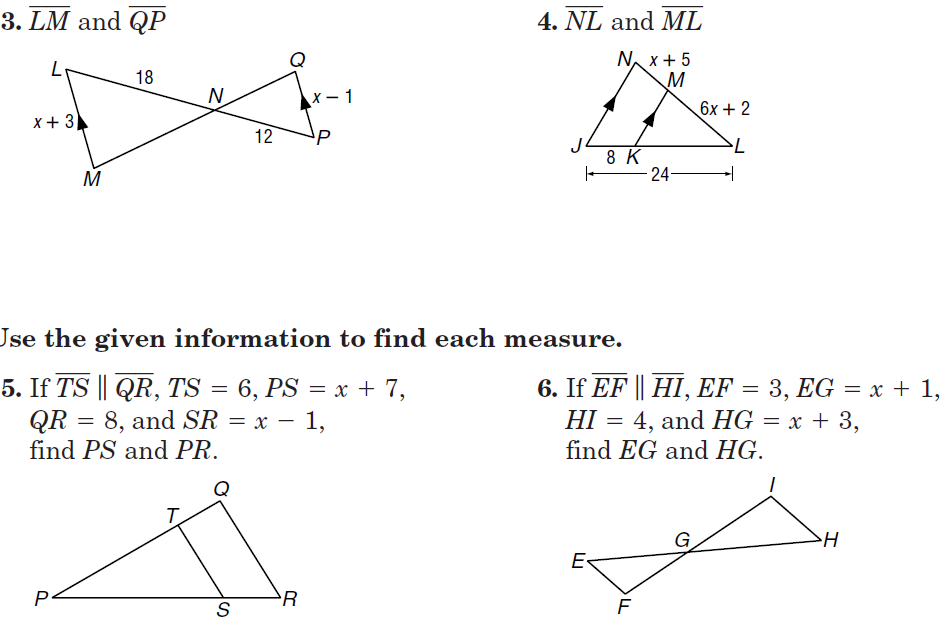 _________________x = _________LM = ______,  QP = ______6._________________x = _________NL = ______,  ML = ______7. _________________x = _________PS = ______,  PR = ______8. _________________x = _________EG = ______,  HG = ______